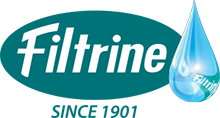 Filtrene Manufacturing Co.Babies at Work PolicyFiltrine has and will continue to implement family friendly work policies because of the value and importance of a proper work/life balance.  The goal of The Babies at Work Program is to support and encourage essential quality bonding between the new parent and the baby, at this most critical time, the first six months of life.  Unfortunately not all positions at Filtrine can accommodate babies because of safety concerns or proximity to other employees.  Each request will be reviewed by Human Resources and the department supervisor, and if approved, an agreement will be executed by the parents and Filtrine.  The Babies at Work Program is not an employee benefit; it is considered an opportunity that can only be offered in appropriate situations.  For more information about this program, please contact Human Resources. 